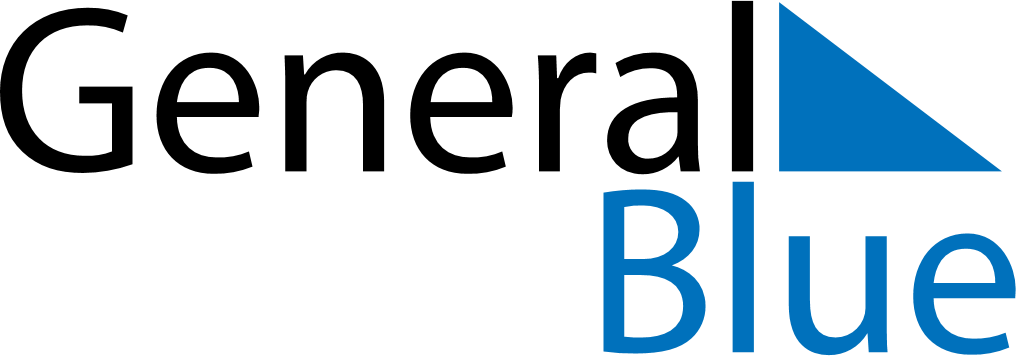 February 2029February 2029February 2029February 2029ChinaChinaChinaMondayTuesdayWednesdayThursdayFridaySaturdaySaturdaySunday12334567891010111213141516171718Spring FestivalSpring FestivalSpring Festival1920212223242425262728